АДМИНИСТРАЦИЯ СНЕГИРЕВСКОГО СЕЛЬСКОГО ПОСЕЛЕНИЯ  ШУМЯЧСКОГО РАЙОНА СМОЛЕНСКОЙ ОБЛАСТИПОСТАНОВЛЕНИЕПОСТАНОВЛЕНИЕот  27 марта  2023 года                                                                                 № 21О  создании      добровольной    пожарной дружины   на   территории  Снегиревского сельского поселения Шумячского района Смоленской области     В целях организации тушения пожаров и спасения людей, руководствуясь Федеральным законом от 21.12.1994 № 69-ФЗ "О пожарной безопасности",     Администрация Снегиревского сельского поселения Шумячского района Смоленской области ПОСТАНОВЛЯЕТ:1. Создать на территории Снегиревского сельского поселения Шумячского района Смоленской области добровольную пожарную дружину (далее - ДПД).2. Утвердить:2.1. Положение о ДПД и деятельности добровольных пожарных Снегиревского  сельского поселения  Шумячского района Смоленской области (приложение № 1).2.2. Реестр добровольных пожарных Снегиревского  сельского поселения  Шумячского района Смоленской области (приложение № 2).2.3 Перечень имущества пожарно-технического вооружения и оборудования, находящегося на вооружении ДПД (приложение № 3).3. Признать утратившим силу постановления Администрации Снегиревского сельского поселения Шумячского района Смоленской области от 12.05.2015г. №26.4. Контроль за выполнением постановления возложить на бухгалтера  Администрации Снегиревского сельского  поселения  Шумячского района Смоленской области Леонову В.М..5. Настоящее постановление вступает в силу со дня его подписания и опубликования.Глава   муниципального        образования                                                                                      Снегиревского   сельского          поселения                                                                                      Шумячского района Смоленской области                                            В.А.Тимофеев                                                             ПРИЛОЖЕНИЕ 1                                                                                   к постановлению Администрации                                                                                    Снегиревского сельского поселения                                                                                   Шумячского   района  Смоленской                                                                                   области от 27.03.2023г. №20Положение о добровольной пожарной охране и деятельности добровольных пожарных Снегиревского сельского поселения Шумячского района Смоленской областиОбщие положения  Настоящее положение определяет порядок привлечения сил и средств подразделений добровольной пожарной дружины  для тушения пожаров на территории Снегиревского сельского поселения Шумячского района Смоленской области и подготовлены в целях реализации требований законодательных и нормативных правовых актов Российской Федерации в области пожарной безопасности.Для проведения мероприятий по охране от пожаров сельского поселения организуется добровольная пожарная дружина из числа граждан на добровольной основе.Добровольная пожарная дружина – территориальное или объектовое подразделение добровольной пожарной охраны, принимающее непосредственное участие в тушении пожаров и не имеющее на вооружении мобильных средств пожаротушения.Организация добровольной пожарной дружины, руководство ее деятельностью и проведение массово-разъяснительной работы возлагаются на начальника добровольной пожарной дружины.Начальник добровольной пожарной дружины подчиняется Главе сельского поселения и выполняет свои задачи совместно с подразделением противопожарной службы Шумячского  района.II. Основные задачи и функции добровольной пожарной дружиныНа подразделения добровольной пожарной дружины возлагаются следующие основные задачи:осуществление профилактики пожаров;спасение людей и имущества при пожарах, проведении аварийно-спасательных работ и оказание первой помощи пострадавшим;участие в тушении пожаров и проведении аварийно-спасательных работ.2. В соответствии с возложенными задачами подразделения добровольной пожарной дружины осуществляют следующие основные функции:контролируют соблюдение требований пожарной безопасности в населенных пунктах;принимают участие в обучении детей дошкольного и школьного возраста, учащихся образовательных учреждений, работоспособного населения и пенсионеров мерам пожарной безопасности, а также в осуществлении их подготовки к действиям при возникновении пожара;проводят противопожарную пропаганду;принимают участие в службе пожарной охраны;участие в случае необходимости членов добровольной пожарной дружины в боевых расчетах в работе на пожарных автомобилях, мотопомпах и других передвижных и стационарных средствах пожаротушения;участвуют в тушении пожаров.Для улучшения возложенных на ДПД задач разрабатываются следующие документы:журнал занятий ДПД (расписание занятий)тематический план самостоятельной подготовки.III. Порядок организации добровольной пожарной дружины и ее работа Подразделения добровольной пожарной охраны создаются в виде дружин, которые входят в систему обеспечения пожарной безопасности соответствующего муниципального образования. Дружина осуществляет деятельность без использования пожарной техники. Порядок несения службы в дружинах определяется ее начальником, исходя из обеспечения реализации в полном объеме поставленных задач. Для своевременного реагирования на пожары начальником добровольной пожарной дружины определяется порядок сбора добровольных пожарных и способ их доставки к месту пожара. Добровольная пожарная дружина в обязательном порядке привлекаются к проведению пожарно-тактических учений (занятий). Учет фактического времени несения службы (дежурства) добровольными пожарными, а также проведения мероприятий по предупреждению пожаров осуществляется начальником подразделения добровольной пожарной охраны.IV. Обязанности начальника добровольной пожарной дружины1. Начальник подразделения добровольной пожарной дружины назначается руководителем органа местного самоуправления.2. Начальник добровольной пожарной дружины обязан:а) осуществлять контроль за соблюдением противопожарного режима на территории сельского поселения;б) наблюдать за готовностью к действию всех первичных средств пожаротушения, имеющихся на территории сельского поселения, и не допускать использования этих средств не по прямому назначению;в) вести разъяснительную работу среди населения о мерах пожарной безопасности;г) проводить занятия с личным составом добровольной пожарной дружины (в отдельных случаях для проведения занятий может привлекаться ведомственная пожарная охрана объекта);е) руководить тушением пожаров на территории сельского поселения до прибытия пожарной команды;ж) информировать руководство сельского поселения о нарушении противопожарного режима.3. Во время отсутствия начальника добровольной пожарной дружины заместитель начальника дружины выполняет все его обязанности.V. Личный состав добровольной пожарной дружиныПодразделения добровольной пожарной охраны комплектуются добровольными пожарными.В добровольные пожарные принимаются на добровольной основе в индивидуальном порядке граждане, способные по своим деловым и моральным качествам, а также по состоянию здоровья исполнять обязанности, связанные с предупреждением и (или) тушением пожаров.2. Отбор граждан в добровольные пожарные муниципального подразделения добровольной пожарной охраны осуществляется органом местного самоуправления.Для участия в отборе граждане подают письменное заявление на имя руководителя органа местного самоуправления.По результатам отбора в течение 30 дней со дня подачи заявления орган местного самоуправления принимает решение о принятии гражданина в добровольные пожарные или об отказе гражданину в приеме в добровольные пожарные.Граждане, принятые в добровольные пожарные, регистрируются в Реестре добровольных пожарных муниципального подразделения добровольной пожарной дружины (Приложение № 2).3. Порядок ведения и хранения Реестра, а также передачи содержащихся в нем сведений в добровольной пожарной охране устанавливает орган местного самоуправления по согласованию с руководителем подразделения Государственной противопожарной службы.4. Органы местного самоуправления организуют первоначальную подготовку добровольных пожарных.Первоначальная подготовка добровольных пожарных осуществляется на безвозмездной основе, как правило, на базе подразделений противопожарной службы области.5. Основанием для исключения гражданина из числа добровольных пожарных является:личное заявление;несоответствие квалификационным требованиям, установленным для добровольных пожарных;состояние здоровья, не позволяющее работать в пожарной охране;систематическое невыполнение установленных требований, а также самоустранение от участия в деятельности подразделения пожарной охраны;совершение действий, несовместимых с пребыванием в добровольной пожарной охране.6. Добровольным пожарным предоставляется право на: защиту жизни и здоровья при исполнении ими обязанностей, связанных с осуществлением ими деятельности в добровольной пожарной дружине; возмещение вреда жизни и здоровью, причиненного при исполнении ими обязанностей, связанных с осуществлением ими деятельности в добровольной пожарной дружине, в порядке, установленном законодательством Российской Федерации; участие самостоятельно или в составе добровольной пожарной дружины на законных основаниях в профилактике и (или) тушении пожаров, проведении аварийно-спасательных работ и оказание первой помощи пострадавшим; информирование о выявленных нарушениях требований пожарной безопасности органов местного самоуправления и (или) организаций, соответствующих территориальных подразделений Государственной противопожарной службы; внесение в органы местного самоуправления и организации предложений по повышению уровня пожарной безопасности на территории сельского поселения, межселенных территориях и в организациях; осуществление при тушении пожаров и проведении аварийно-спасательных работ необходимых действий по обеспечению безопасности людей и спасению имущества в соответствии с законодательством Российской Федерации. Добровольные пожарные, принимающие непосредственное участие в тушении пожаров, обеспечиваются средствами индивидуальной защиты пожарных и снаряжением пожарных, необходимыми для тушения пожаров, в порядке, установленном федеральным органом исполнительной власти, уполномоченным на решение задач в области пожарной безопасности.7. На добровольных пожарных возлагаются следующие обязанности:обладать необходимыми пожарно-техническими знаниями в объеме, предусмотренном программой первоначальной и последующей профессиональной подготовки добровольных пожарных;во время несения службы (дежурства) в соответствии с графиком дежурства прибывать к месту вызова при получении сообщения о пожаре или о чрезвычайной ситуации, участвовать в тушении пожара и проведении аварийно-спасательных работ и оказывать первую помощь пострадавшим;нести службу (дежурство) в соответствии с графиком дежурства, согласованным с руководителем организации по месту работы или учебы добровольного пожарного в случае включения добровольного пожарного в указанный график дежурства в рабочее или учебное время и утвержденным соответственно руководителем добровольной пожарной дружины;соблюдать установленный порядок несения службы (дежурства) в расположении добровольной пожарной дружины, дисциплину и правила охраны труда в пожарной охране;содержать в исправном состоянии снаряжение пожарных, пожарный инструмент, средства индивидуальной защиты пожарных и пожарное оборудование;выполнять законные распоряжения руководителя добровольной пожарной дружины и руководителя тушения пожара.8. Органами местного самоуправления по согласованию с руководителем подразделения Государственной противопожарной службы организуется и осуществляется последующая подготовка добровольных пожарных с привлечением специалистов подразделения Государственной противопожарной службы.9. Программа последующей подготовки добровольных пожарных разрабатывается начальником подразделения добровольной пожарной дружины и утверждается руководителем подразделения Государственной противопожарной службы.                                                                              ПРИЛОЖЕНИЕ 2                                                                                         к постановлению Администрации                                                                                         Снегиревского сельского поселения                                                                                         Шумячского   района  Смоленской                                                                                          области от 27.03.2023г. №20РЕЕСТРдобровольных пожарных добровольной пожарной дружиныСнегиревского сельского поселения Шумячского района Смоленской области                                                               ПРИЛОЖЕНИЕ 3                                                                                  к постановлению Администрации                                                                                         Снегиревского сельского поселения                                                                                         Шумячского   района  Смоленской                                                                              области от 27.03.2023г. №20ПЕРЕЧЕНЬПОЖАРНО-ТЕХНИЧЕСКОГО ВООРУЖЕНИЯ И ОБОРУДОВАНИЯ, СОСТОЯЩЕГОНА ВООРУЖЕНИИ ДПД СНЕГИРЕВСКОГО СЕЛЬСКОГО ПОСЕЛЕНИЯ ШУМЯЧСКОГО РАЙОНА СМОЛЕНСКОЙ ОБЛАСТИ1. топор - 1 шт.;2. ведро - 2 шт.;3. лопата совковая - 1 шт.;4. лопата штыковая - 2 шт.;5. огнетушители ранцевые «РП-15-Ермак» - 2 шт.№ п/пФИОдобровольного пожарногоОсновной документ, удостоверяющий личность гражданина РФМесто жительства(регистрации, телефон дом., сот.)Дата и основание регистрации в реестреДата основание исключение из реестраФИО и подпись ответственного за ведение реестра1.Гаврилов Василий Петрович66 17 № 913362 выдан 15.03.2018г.УМВД России по Смоленской области д. Починичи2-47-45Постановление № 20от 27.03.2023г.-Леонова В.М.2.Хиондерко Александр Иосифович66 04 № 140590 выдан 15.09.2005г. Шумячским РОВДд. Балахоновка2-56-35Постановление № 20от 27.03.2023г.-Леонова В.М.3.Валюженич Игорь Владимирович66 14№ 777441 выдан25.06.2015 г.ТП В ПГТ Шумячи МО УФМС РОССИИ ПО СМОЛЕНСКОЙ ОБЛАСТИ В ГОРОДЕ РОСЛАВЛЬд.Снегиревка    89203183967Постановление № 20от 27.03.2023г.-Леонова В.М.4.МихайловАлександр   Сергеевич      66 02     №524758       выдан 17.09.2002г. Шумячским РОВДд. ГлуменкаПостановление № 20от 27.03.2023г.-Леонова В.М.5.Хиондерко Григорий Иосифович66 04 № 140635 выдан 29.09.2005г.Шумячским РОВДд. ДнесиноПостановление № 20от 27.03.2023г.-Леонова В.М.6.Артамонов Юрий Владимирович66 01 № 354743 выдан 08.12.2001г. Шумячским РОВДд. Ожеги2-35-50Постановление № 20от 27.03.2023г.-Леонова В.М.7.Папушин Алексей Григорьевич66 14 № 777583 выдан 10.09.2015г. ТП В ПГТ Шумячи МО УФМС РОССИИ ПО СМОЛЕНСКОЙ ОБЛАСТИ В ГОРОДЕ РОСЛАВЛЬд. Новое Заселье2-32-44Постановление № 20от 27.03.2023г.-Леонова В.М.8.Филиппов Александр Михайлович66 17№ 879512 выдан 20.04.2017г.  ТП В ПГТ Шумячи МО УФМС РОССИИ ПО СМОЛЕНСКОЙ ОБЛАСТИ В ГОРОДЕ РОСЛАВЛЬд. Малеевка2-56-31Постановление № 20от 27.03.2023г.-Леонова В.М.9.Хайновский Сергей Петрович66 02№ 646636 выдан 03.12.2002г. Шумячским РОВДд. Снегиревка2-35-82Постановление № 20от 27.03.2023г.-Леонова В.М.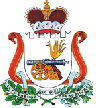 